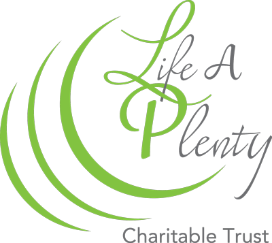 Life A Plenty Charitable Trust - ChairLife A Plenty Charitable Trust (LAPCT) is entering a new growth phase, and we are seeking a new, energetic and engaged Chair to complement the existing Board of Trustees. We welcome candidates with a passion for our community, particularly the wellbeing of women, and experience or understanding of governance as a Board Member. We value a diverse range of experience on our Board, and in addition to the above, encourage anyone with expertise in any of the following areas to apply:LegalBusiness development and managementFundraising experienceAbout UsLife A Plenty Charitable Trust Is a small and fast-growing Trust that supports women struggling with psychological and emotional stress within the wider Bay of Plenty community. The Trust also provides valuable professional development opportunities for practitioners within the health and social sector.Our Purpose:1.      Women’s Retreats:Providing therapeutic retreats for women, in particular those without financial means, and/or struggling with psychological and emotional stress to enable them to rest, recuperate and attend workshops to gain life skills, self-care strategies and practical tools for transformative change for themselves and their whanaū.2.      Professional Development:Providing affordable, informative and interactive seminars, utilising subject matter experts, to upskill participants on current and relevant social issues faced within Aotearoa New Zealand society and in particular, local communities in the wider Bay of Plenty.'Waiting for help'  Research undertaken by Socialink in November 2019 (page 8 and 9), highlights the difficulties facing women seeking counselling and therapeutic support within the Bay of Plenty. This evidence, together with LAPCT’s own experiences, exposes the significant need for and value of the Trust’s service.  Life A Plenty Charitable Trust is a Trust with clear purpose and framework for future development, and now seeks an energetic and motivated Chair to continue to drive its success and support this important period of growth.  This is an exciting opportunity for someone with a strong sense of community, to lead a passionate group of Trustees who continue to identify and fulfil this need within our community.  Governance experience of Charitable Trusts is essential, and business development and/or legal expertise is preferred.Key Responsibilities                                                                                          Setting objectives, strategies, direction and goals for the TrustDeveloping Board policies and expectations of managementIdentifying and monitoring risksMonitoring and evaluating performance of the organisation, including financial viability and performancePromoting the work, and championing the profile of the Life A Plenty Charitable TrustPursuing strategic opportunities to grow the organisation’s reach and impactCommitmentThe Chair role will initially involve monthly meetings. In total, it is anticipated that there will be up to ten meetings spread throughout the year. Meetings are approximately two hours.  Trustees are also expected to attend functions that promote, raise funds and enhance the profile of our Trust, as appropriate.  RemunerationThe Board Member role is voluntary. Benefits include Chair experience and exposure to varied and interesting work, including community engagement, philanthropy and fundraising. Websitewww.lifeaplenty.nz About You: Particular skills/competencies soughtWe seek an experienced Trustee to step into the Chair role and work alongside current Trustees, providing support to the Co-Ordinator and our Facilitator team:High energy, with a strong sense of community and knowledge of the community sectorActive contributor, with sound judgement skillsThought leadership, underpinned by current governance best-practice, with the drive to build a successful service, whilst developing a strong and diverse teamAbility to thrive in a dynamic environmentUnderstanding of and affinity with stakeholder governanceExperience in values-and-purpose driven organisationsAbility to understand and analyse financial statements, interpreting figures to aid effective decision-makingHighly developed interpersonal, verbal and written communication skillsAbsolute commitment to maintaining confidentiality of sensitive personal and business informationProven experience in/with developing businessesTo apply for this position, please send a covering letter and CV to, Chris Coughlan, Board Chair – cbm.coughlan@gmail.com . Applications will remain open until position is filled.